Про організацію та проведення призову громадянУкраїни на строкову військову службу у жовтні-грудні2021року	Відповідно до статей 6,13,27,39,41 Закону України «Про місцевідержавніадміністрації», частини першої  статті 16 Закону України«Про військовий обов’язок і військову службу», пунктів 61,  64 постанови Кабінету Міністрів України від 21 березня 2002 року № 352 «Про затвердження Положення про підготовку і проведення призову громадян України на строкову військову службу та прийняття призовників на військову службу за контрактом» (в редакції постанови Кабінету Міністрів України від20 січня 2021 року № 100) та на виконання Указу Президента України від 24 лютого 2021 року № 71/2021«Про звільнення в запас військовослужбовців строкової служби, строки проведення чергових призовів та чергові призови громадян України на строкову військову службу у 2021 році»:Організувати у період з 01 жовтня 2021 року по 31 грудня 2021  року проведення призову на строкову військову службу до Збройних Сил України та іншихвійськовихформуваньУкраїнипридатних за станом здоров'я до військовоїслужби в мирний час громадянУкраїничоловічоїстаті, яким до дня відправлення у військовічастинивиповнилося18років, та старших осіб, які не досягли 27-річноговіку і не мають права на звільненняабовідстрочкувід призову на строковувійськову службу.2. Для проведення призову громадян України на строкову військову службу утворити районну призовну комісію у складі згідно з додатком 1. 3.Утворити резервний склад районної призовної комісії у складі згідно з додатком 2. 4. Призов провести на базі наступних призовних дільниць:-  місто Первомайськ, вул. Герцена, 20, Первомайський районний територіальний центр комплектування та соціальної підтримки – для Кам’яномостівської,  Мигіївської, Синюхино-Брідської сільських територіальних громад;- смтАрбузинка, площа Центральна,будинок 1, 1-й відділ Первомайського районного територіального центру комплектування та соціальної підтримки – для Арбузинськоїселищної та Благодатненської сільської територіальних громад;-  смтВрадіївка, вул. Героїв Врадіївщини, 59,  2-й відділ Первомайського районного територіального центру комплектування та соціальної підтримки – для Врадіївської селищної територіальної громади; - смт Криве Озеро, вул. Поштова, 9-а, 3-й відділ Первомайського районного територіального центру комплектування та соціальної підтримки – дляКривоозерської  селищної територіальної громади.Роботу призовної комісії організувати відповідно до затвердженого графіку з обов’язковою присутністю всіх членів комісії.  5. Голові призовної комісії Недашківській Л.В.:	5.1.Організувати роботу призовної комісії на  визначених призовних дільницях відповідно вимог пункту 3 статті 16 Закону України “Про військовий обов’язок і військову службу”.                                                         Термін: з01 жовтня до 31 грудня 2021 року       5.2.Організувати проведення інструкторсько-методичнихзанятт з членами призовної комісії,  лікарями-спеціалістами, технічними працівниками, які залучаються до роботи на призовних дільницях, щодо якісного та організованого проведення призову.                                                                           Термін: до 01 жовтня 2021 року            5.3. Здійснювати постійний контроль за ходом проведення призову, виконанням планового завдання на призов, вирішенням проблемних та інших питань, які впливають на організацію та проведення призову.                                                       Термін:  з01 жовтня до 31 грудня 2021 року6.Затвердити персональний склад лікарів-спеціалістів  медичних комісій  згідно з додатком 3.7. Рекомендувати головному  лікарю комунального некомерційного підприємства «Первомайська центральна районна лікарня» Первомайської міської ради, головному  лікарю комунального некомерційного підприємства «Арбузинська центральна  лікарня» Арбузинської селищної ради, головному  лікарю комунального некомерційного підприємства «Врадіївська центральна районна лікарня» Врадіївської селищної ради Первомайського району, головному  лікарю комунального некомерційного підприємства «Кривоозерська багатопрофільна лікарня»  Кривоозерської селищної ради:          7.1.З метою проведення якісного медичного огляду призовників,  визначення ступеня придатності їх до військової служби, визначити наказами відповідних досвідчених лікарів-спеціалістів, які володіють методикою військово-лікарської експертизита середній і молодший медичний персонал для роботи у складі медичних комісій.                                                                                                                                                     Термін: до 30 серпня 2021 року         7.2.Надати  до Первомайського районного територіального центру комплектування та соціальної підтримки “медичні карти амбулаторного хворого з вкладними листами до них”, списки осіб, які перебувають на диспансерному обліку з приводу нервово-психічних захворювань, туберкульозу, венеричних захворювань, захворювань шкіри, трахоми, хронічних захворювань внутрішніх органів, кісток, м’язів та інших захворювань, виписки з історії хвороби, дані лікарського обстеження та диспансерного нагляду, що характеризують стан здоров’я призовників, списки лікувально-профілактичних закладів, до яких будуть прикріплені для огляду і лікування призовники, котрі потребують спеціального (амбулаторного) огляду і лікування.                                                                            Термін: до 01 вересня 2021 року          7.3. Провести безкоштовне рентгенологічне (флюорографічне) обстеження органів грудної клітини та лабораторні дослідження аналізів крові (у тому числі на СНІД, гепатитиВ, С та RW), сечі, електрокардіографію та інші необхідні медичні обстеження, громадян, призваних на строкову військову службу, які підлягають відправці до військових частин.                                                                            Термін: до 01 жовтня 2021 року          7.4.Забезпечити термінове безкоштовне стаціонарне обстеження стану здоров’я призовників, які цього потребують за направленням Первомайського районного територіального центру комплектування та соціальної підтримки.           7.5.Забезпечити медичні комісії медико-санітарним майном, медичними інструментами і медикаментами для оснащення лікарських кабінетів призовних дільниць.           8. Рекомендувати головамміської, сільських та селищних рад територіальних громадрайону, старостам старостинських округів:           8.1.Забезпечити оповіщення громадян про призов на строкову військову службу, їх своєчасне прибуття на призовні дільниці, у строки визначені Первомайським районним територіальним центром комплектування та соціальної підтримки. У разі відсутності призовника (неможливості здійснити оповіщення)надавати підтверджуючі документи (довідки) із зазначенням причин.                                                       Термін:  з20 серпня до 31 грудня 2021 року           8.2. Передбачити виділення необхідних коштів та автомобільного транспорту для доставки призовників на обласний збірний пункт міста Миколаєва  дляпроходження медичного огляду та відправки до військових частин.                                                         Термін:  з20 вересня до 31 грудня 2021 року9. Голові призовної комісії Недашківській Л.В., начальнику Первомайського районного територіального центру комплектування та соціальної підтримки Бичкову А.С., організувати проведення урочистих проводів призовників, які підлягають відправці у війська (за умови скасування карантинних обмежень).                                                     Термін:  з04 жовтня до 31 грудня 2021 року10. Запропонувати начальнику Первомайського районного відділу поліції головного управління національної поліції в Миколаївській областіЛопатіну В.В.:          10.1.НадатидоПервомайського районного територіального центру комплектування та соціальної підтримки, списки призовників 2003-1994 років народження, які притягувались до кримінальної та адміністративної відповідальності, знаходяться під слідством та судом, викликались до органів внутрішніх справ за антисуспільну поведінку, зловживання алкоголем або наркотичними речовинами.                                                                         Термін: до 01 жовтня 2021 року         10.2.Передбачити виділення працівників Національної поліції під час роботи призовних комісій  та в дні відправок призовників на обласний збірних пункт для підтримання громадського порядку території  визначених призовних  дільницях району.                                                                   Термін:  згідно з графіком РТЦК та СП         10.3. Створити оперативні групи для організації розшуку та доставки до  Первомайського районного територіального центру комплектування та соціальної підтримки  громадян, які ухиляються від призову.11. Начальнику відділу інформаційної діяльності та комунікацій з громадськістю Первомайської райдержадміністрації Мартиненко Т.А.постійно висвітлювати у засобах масової інформації заходи з призову громадян на строкову військову службу.        12. Рекомендувати начальнику Первомайського районного  територіального центру комплектуваннята  соціальної підтримкиБичкову А.С. інформацію про виконання цього розпорядження надати відділу оборонної роботи та цивільного захисту Первомайської райдержадміністрації до 15 січня 2022 року. 13. Визнати  таким, що втратило чинність розпорядження голови райдержадміністрації  від  24 березня 2021 року №  80-р «Про проведення черговогопризову громадян України на строкову військову службу у квітні-червні 2021 року». 14. Контроль за виконанням цього розпорядження покласти на заступника голови райдержадміністрації Недашківську Л.В.Голова  райдержадміністрації                                               Сергій САКОВСЬКИЙ                                                                                Додаток 1розпорядження голови          Первомайської  районної                                                                                    державної адміністрації від 27.08.2021 року  №182-рСКЛАДпризовної комісії                                                         Голова комісії:НЕДАШКІВСЬКАЛілія Василівна                  -   заступник голови  райдержадміністраціїСекретар комісії:БІРЮКОВА                      -  медична сестра КНП «Первомайська центральна Тетяна Миколаївна              районналікарня»Первомайської міської ради( за узгодженням )Члени комісії:БИЧКОВ                          -  начальник Первомайського районного Анатолій Степановичтериторіальногоцентру комплектуваннятасоціальної підтримкиБРАТУШЕНКО              -  начальник відділу соціально-економічного Ірина Володимирівна        розвитку територій райдержадміністрації МАЛІНОВСЬКА              -  начальник служби у справах дітейТетяна  Степанівна             райдержадміністраціїНЕТРЕБА                        -  заступник начальника Первомайського РВП ГУНПОлександр ІвановичУкраїни в Миколаївській області (за узгодженням)ЧЕРЕДНІЧЕНКО            - лікар КП «Первомайський міський центр первинної Жанна   Олексіївна   медико-санітарної допомоги» Первомайської міської                                            ради (за узгодженням) ___________________________________________________________________                                                                          Додаток 2                                                                              розпорядження головиПервомайської районної                                                                          державної адміністрації від 27.08.2021 року №182-р                   РЕЗЕРВНИЙ СКЛАДпризовної комісії(Кам’яномостівської,  Мигіївської, Синюхино-Брідської сільських територіальних громад)                                                            Голова комісії:СТЕЦЬ-   заступник голови  райдержадміністраціїАлла ВалеріївнаЧлени комісії:ГЕРАСИМЧУК-  головний спеціаліст відділу соціально-Людмила Володимирівна      економічного розвитку територій           райдержадміністраціїЗІНОВКІН                           -  начальник сектору  з  кадровогозабезпеченняВадим Володимирович         Первомайського ВП ГУНПУкраїни в Миколаївській області (за узгодженням)РОЖНОВСЬКИЙ                -  заступник начальника ПервомайськогоВіталій  Володимировичрайонноготериторіального центру комплектуваннята соціальної підтримкиПродовження додатку  2                   РЕЗЕРВНИЙ СКЛАДпризовної комісії(Арбузинської та Благодатненської сільських територіальних громад)Голова комісії:ФЕДОРОВА                       -  секретар Арбузинської селищної ради ПервомайськогоНаталія Миколаївна              районуСекретар комісії:КЛИМЕНКО                      -  медична сестра КНП «Арбузинська  центральна Анжела Миколаївналікарня» ( за узгодженням )Члени комісії:ДУДИРА                             -  лікар КНП «Арбузинська центральна Віталій Миколайович            лікарня»(за узгодженням)ЖУРАВЕЛЬ                        -  начальник відділення поліції №1 ПервомайськогоЯрослав Едуардович             районного відділу поліції  Головного управління                                                                                  Національної поліції в Миколаївській області (за узгодженням)РОЖКО                                -  провідний спеціаліст відділу соціального захистуЛюдмила Вікторівна              населення Арбузинської селищної радиСАМОЛЮК   -  начальник 1-го відділу Первомайського районногоСергій Володимирович         територіального центру комплектуваннята соціальної підтримки(за узгодженням)СТАРЧЕНКО - провідний спеціаліст відділу освіти, культури,Наталія Миколаївнамолоді та спорту Арбузинської селищної ради(за узгодженням)Продовження додатку  2                   РЕЗЕРВНИЙ СКЛАДпризовної комісії(Врадіївської селищної територіальної громади)Голова комісії:ГОНЧАРЕНКО                -  заступник селищного голови Врадіївської селищноїІрина Юріївна                      ради Первомайського районуСекретар комісії:МЕЛЬНИЧУК                  - медична сестра КНП «Врадіївська  центральна Марія Олександрівна районналікарня»Врадіївської селищної ради ( за узгодженням )Члени комісії:БРЕДИНСЬКИЙ                  -  дільничний офіцер відділення № 2 ПервомайськогоСтаніслав Олександрович      районного відділу поліції  Головного управління                                 Національної поліції в Миколаївській області (за узгодженням)ДУЛЬДІЄР                           -  завідувач відділення з соціальної роботи зОльга Вікторівна                    сім’ї, дітьми та молоді Врадіївської селищної ради                (за узгодженням)КІПЕР        -  начальник 2-го відділу Первомайського районногоСергій Володимирович       територіального центру комплектуваннята соціальної підтримки(за узгодженням)РЯБЕЦЬ                                 - заступник головного лікар КНП «ВрадіївськаЛюбов Федорівна                    центральна районна лікарня»Врадіївської                                                  селищної громади  (за узгодженням)СТАЇН                                    - практичний психолог центру наданняОлена Миколаївна                   соціальнихпослугВрадіївськоїселищної ради                (за узгодженням)ФАСІЙ  -  консультант відділу освіти  ВрадіївськоїКароліна Володимирівнаселищної ради (за узгодженням)Продовження додатку  2                   РЕЗЕРВНИЙ СКЛАДпризовної комісії(Кривоозерської селищної територіальної громади)                                                            Голова комісії:ПІДВИСОЦЬКИЙ                -  перший заступник Кривоозерського селищногоАндрій Васильович                 голови з питань діяльності виконавчих органівСекретар комісії:МАТВІЄЦЬ                         - медична сестра КНП «КривоозерськаТетяна Миколаївнабагатопрофільна лікарня»Кривоозерської                                                  селищної ради  ( за узгодженням )Члени комісії:БАРСЬКА                             - практичний психологвідділу освіти, молоді та Вікторія Валеріївна                спортуКривоозерської селищної ради(за узгодженням)ІВАНОВА                             - начальник відділу освіти, молоді та спорту Олена Сергіївна                      Кривоозерської селищної ради(за узгодженням)ІЩЕНКО                               - начальник 3-го відділу Первомайського районногоІгор Михайлович                    територіального центру комплектуваннята соціальної підтримки(за узгодженням)ПАНЧУК                             - начальник сектору поліцейськоїдіяльностіВасиль Анатолійович            відділення № 2 Первомайськогорайонного відділуполіції  Головного управління Національної поліції                                 в Миколаївській області (Кривоозерське ВП) (за узгодженням)____________________________________________________________________  Додаток 3розпорядженняголови Первомайської районної                                                                                     державної адміністрації від 27.08.2021 року №182-р   СКЛАДмедичної комісії(Кам’яномостівської,  Мигіївської, Синюхино-Брідської сільських територіальних громад)Продовження додатку 3   СКЛАДмедичної комісії(Арбузинськоїселищноїта Благодатненської сільської територіальної громади)Продовження додатку 3   СКЛАДмедичної комісії(Врадіївської селищної територіальної громади)Продовження додатку 3   СКЛАДМЕДИЧНОЇ КОМІСІЇ(Кривоозерської селищної територіальної громади)Виконувач обов’язків начальникавідділу оборонної роботита цивільного захисту  райдержадміністрації, головний спеціаліст відділу оборонної роботита цивільного захисту райдержадміністрації       Зінаїда ЛОЖКАР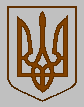 ПЕРВОМАЙСЬКА РАЙОННА ДЕРЖАВНА АДМІНІСТРАЦІЯПЕРВОМАЙСЬКА РАЙОННА ДЕРЖАВНА АДМІНІСТРАЦІЯПЕРВОМАЙСЬКА РАЙОННА ДЕРЖАВНА АДМІНІСТРАЦІЯМИКОЛАЇВСЬКОЇ ОБЛАСТІМИКОЛАЇВСЬКОЇ ОБЛАСТІМИКОЛАЇВСЬКОЇ ОБЛАСТІР О З П О Р Я Д Ж Е Н Н ЯР О З П О Р Я Д Ж Е Н Н ЯР О З П О Р Я Д Ж Е Н Н Явід  27 серпня  2021 р.Первомайськ№182-рП.І.БПосадаГолова комісіїГолова комісіїЧЕРЕДНІЧЕНКОЖанна Олексіївналікар КП «Первомайський міський центр первинної медико-санітарної допомоги» Первомайської міської ради (за узгодженням)Члени комісіїЧлени комісіїБАБІЄНКОГалина Володимирівналікар - отоларинголог КНП «Первомайська центральна районна лікарня» Первомайської міської ради (за узгодженням);ГЛЯЦЕВИЧЛюбов Миколаївналікар-невропатолог КНП «Первомайська центральна районна лікарня» Первомайської міської ради (за узгодженням);МОСКАЛЬСергій Борисовичлікар-хірургКНП «Первомайська центральна районна лікарня» Первомайської міської ради (за узгодженням);ПОЧТАРГалина Михайлівналікар-терапевтКНП «Первомайська центральна районна лікарня» Первомайської міської ради (за узгодженням);ПРИСЯЖНЮКПавло Теодорович лікар-невропатологКНП «Первомайська центральна районна лікарня» Первомайської міської ради (за узгодженням);ПУЖАЙЛОДмитро Васильовичлікар-стоматологКНП «Первомайська центральна районна лікарня» Первомайської міської ради (за узгодженням);ТЕРЕЩЕНКОВолодимир Яковичлікар-офтальмологКНП «Первомайська центральна районна лікарня» Первомайської міської ради (за узгодженням);ШКОДИЧТетяна Михайлівналікар-дерматологКНП «Первомайська центральна районна лікарня» Первомайської міської ради (за узгодженням).П.І.БПосадаГолова комісіїГолова комісії ДУДИРА Віталій     Миколайовичлікар КНП «Арбузинська центральна лікарня» Арбузинської селищної ради (за узгодженням)Члени комісіїЧлени комісіїДУБИКМихайло Зіновійовичлікар-стоматологКНП «Арбузинська центральна лікарня» Арбузинської селищної ради (за узгодженням)ДУДИДРАНадія Іванівналікар-терапевт КНП «Арбузинська центральна  лікарня»Арбузинської селищної ради  (за узгодженням)МАРТИНКОЄвгенія Олегівна лікар-дерматологКНП «Арбузинська центральна лікарня» Арбузинської селищної ради (за узгодженням)МОКРЯК Олена Василівналікар-наркологКНП «Арбузинська центральна лікарня»Арбузинської селищної ради (за узгодженням)ОМЕЛЬЧЕНКОТетяна Вікторівналікар-офтальмологКНП «Арбузинська центральна лікарня» Арбузинської селищної ради (за узгодженням)РУДИХРуслан Віталійовичлікар-отоларингологКНП «Арбузинська центральна лікарня»Арбузинської селищної ради (за узгодженням)ЧУЙКОТетяна Дмитрівналікар-невропатологКНП «Арбузинська центральна лікарня» Арбузинської селищної ради (за узгодженням)ЧУЙКОТетяна Дмитрівналікар-психіатрКНП «Арбузинська центральна лікарня»Арбузинської селищної ради  (за узгодженням)ШМАЛЕНКООлександр Григоровичлікар-хірургКНП «Арбузинська центральна лікарня» Арбузинської селищної ради (за узгодженням)П.І.Б.ПосадаГолова комісіїГолова комісії  РЯБЕЦЬ Любов      Федорівназаступник головного лікаря КНП «Врадіївська центральна районналікарня» Врадіївської селищної ради (за узгодженням)Члени комісіїЧлени комісіїВЛАДОВВалерій Павловичлікар-невропатолог КНП «Врадіївськацентральна районна лікарня» Врадіївської селищної ради (за узгодженням)ГАЛАКОльга Георгіївналікар-терапевт КНП «Врадіївська центральна районна лікарня» Врадіївської селищної ради (за узгодженням)ГУЛЬПАВолодимир    МиколайовичЛікар-стоматолог КНП «Врадіївська центральна районна лікарня»Врадіївської селищної ради (за узгодженням)ДУБЕНКОВячеслав Володимировичлікар-хірург КНП «Врадіївська центральна районна лікарня»Врадіївської селищної ради (за узгодженням)ЛАВРИКЛілія Миколаївналікар-офтальмолог КНП ««Врадіївська центральна районна лікарня» Врадіївської селищної ради (за узгодженням)СЕКРЕТАРЬОВЄвгеній Олександровичлікар-психіатор КНП «Врадіївська центральна районна лікарня» Врадіївської селищної ради (за узгодженням)РОСТОВА Оксана Миколаївналікар-кардіолог КНП «Врадіївська центральна районна лікарня» Врадіївської селищної ради (за узгодженням)ТАВОРСЬКИЙЄвген Валентиновичлікар-травматолог КНП «Врадіївська центральна районна лікарня»Врадіївської селищної ради (за узгодженням)ТОМАЧИНСЬКАІрина Миколаївналікар-отолорінголог КНП «Врадіївська центральна районна лікарня» Врадіївської селищної ради (за узгодженням)ЧЕРНЯВСЬКАОлена Іванівналікар-дерматолог КНП «Врадіївська центральна районна лікарня» Врадіївської селищної ради (за узгодженням)ЧЕРТІЛІНЮрій Миколайовичлікар-нарколог КНП «Врадіївська центральна районна лікарня» Врадіївської селищної ради (за узгодженням)П.І.Б.ПосадаГолова комісіїГолова комісії ЛАВРИК Лілія     МиколаївнаЗавідувач поліклінічним відділенням КНП «Кривоозерська  багатопрофільна лікарня»Кривоозерської селищної ради  (за узгодженням)Члени комісіїЧлени комісіїГАВРИЛЮК Дмитро ОлександровичЛікар-отолорінгологКНП «Кривоозерська  багатопрофільна лікарня» Кривоозерської селищної ради  (за узгодженням) ЗАЙЧЕНКОЮрій Олександровичлікар-дерматолог КНП «Кривоозерська  багатопрофільна лікарня» Кривоозерської селищної ради  (за узгодженням)ІВАСЕНКОВалерій Федоровичлікар-психіатрКНП «Кривоозерська  багатопрофільна лікарня» Кривоозерської селищної ради  (за узгодженням) КОРНІЄНКО Олена Михайлівналікар-терапевтКНП «Кривоозерська  багатопрофільна лікарня» Кривоозерської селищної ради  (за узгодженням)	КОРНІЄНКО Анатолій Вікторовичлікар-невропатологКНП «Кривоозерська  багатопрофільна лікарня» Кривоозерської селищної ради  (за узгодженням)ЛАВРИКЛілія Миколаївналікар-офтальмолог КНП «Кривоозерська багатопрофільна лікарня» Кривоозерської селищної ради  (за узгодженням) ЛАВРИК Олег Теодоровичлікар-наркологКНП «Кривоозерська  багатопрофільна лікарня» Кривоозерської селищної ради  (за узгодженням)	РЕДВАНСЬКАОлена Анатоліївналікар-стоматологКНП «Кривоозерська  багатопрофільна лікарня» Кривоозерської селищної ради  (за узгодженням) 	ТАВОРСЬКИЙЄвген Вікторовичлікар-хірургКНП «Кривоозерська  багатопрофільна лікарня» Кривоозерської селищної ради  (за узгодженням)